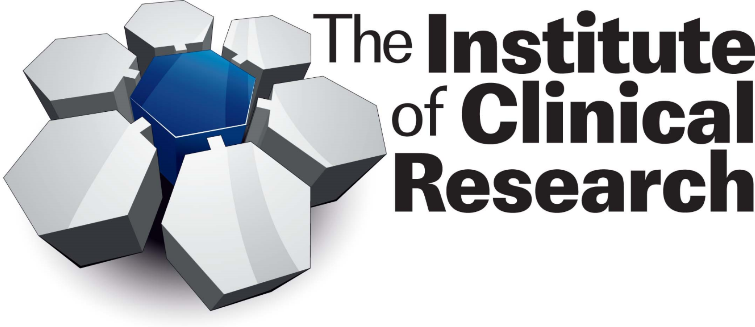 CPD Activities PlannerName: Date of cover:Membership Number:No of pages completed:Record NoWhat do I hope to learn or improve during the next 12 months?What are the best ways for gaining my target knowledge, competency and/or skills?What learning opportunities (actions) can I access in the next 12 months?